Lampiran 2 
Hasil Data KuesionerHasil Data Kuesioner Beban KerjaHasil Data Kuesioner Kepuasan KerjaHasil Data Kuesioner Kinerja KaryawanLAMPIRAN 3
Hasil PenelitianHasil Uji Validitas Beban Kerja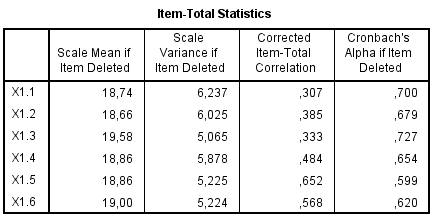 Hasil Uji Validitas Kepuasan Kerja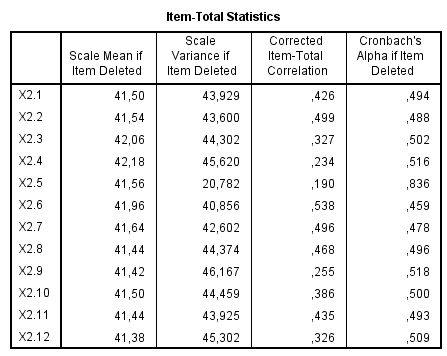 Hasil Uji Validitas Kinerja Karyawan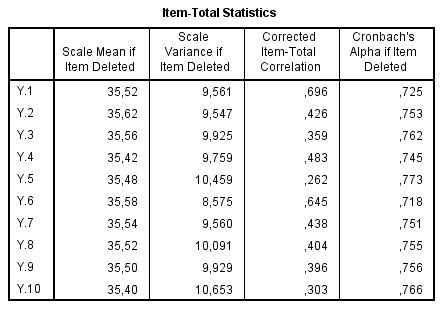 Hasil Uji Reliabilitas Beban Kerja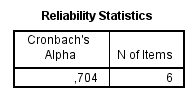 Hasil Uji Reliabilitas Kepuasan Kerja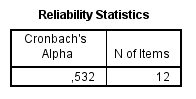 Hasil Uji Reliabilitas Kinerja Karyawan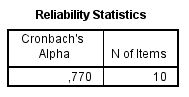 Hasil Output Uji Normalitas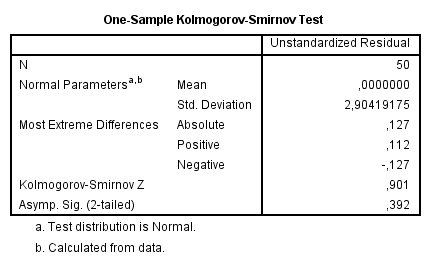 Hasil Uji Multikolinieritas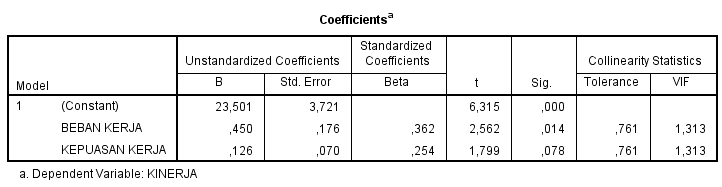 Hasil Uji Heteroskedastisitas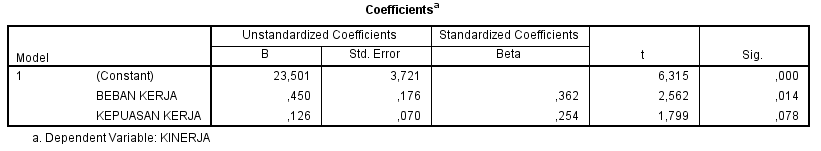 Hasil Output Uji Autokorelasi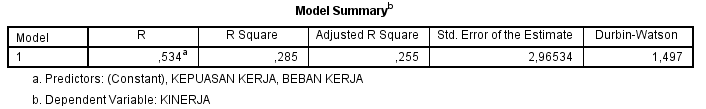 Hasil Analisis Regresi Berganda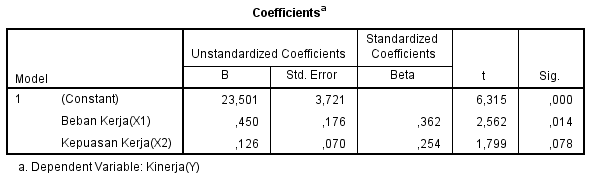 Hasil Output Uji F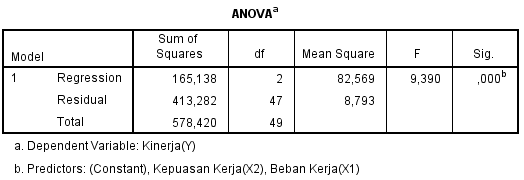 Hasil Uji Signifikansi Koefisien (uji t)Koefisien Determinasi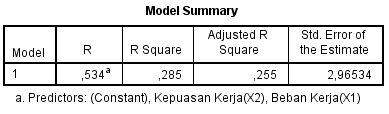 NOX1.1X1.2X1.3X1.4X1.5X1.6TOTAL X114424432125555553034444442444444442454444442464444442474444442484444442494444442410444444251144444425124544442513442444221444455527154424332016442443211744244321184424432119442443212044244321214423331922234233172334442219244424432125442443212644244321274454442528444444242913343317305133251931445554273244223318334434432234453445253544333320364444452537453444243844344423394534442440443455254155335526424423331943441444214454433322454424442246444554264754344424485554442749443444235044344423NOX2.1X2.2X2.3X2.4X2.5X2.6X2.7X2.8X2.9X2.10X2.11X2.12TOTAL X214433224444444224443333344444334443343444334444444444444444854444444444444764444344444444673444344444444884444444444444894444444444444610444334444444461144433444444446124443344444444313343244444443461453333444553444154433334444444416443333444444421744332244444442184433224444444219443322444444422044222234444439214433334444444422223442333334362322333113422329244433334444444425443333444444442644333344444444273333344444344228444444444444482933441223322231303324131243343331444455445544523244224444554446335555454544555634453344553344473544333444455548364544554554555537543322344455443844333444445547395533444555445140443344444455484155334444445550423312334444554143444445333344454444323345454344455443334433444446545444544444514733334444444444484444445554445149443333444443435043434444334444NOY.1Y.2Y.3Y.4Y.5Y.6Y.7Y.8Y.9Y.10TOTAL Y1443444444439244344444333734433434434364434444444439543444444443964344444444397434444444439844444444444094444444444401043444444443911434444444439124344444444391344434444443914455555554447154433444444381644334444443817444434544440184444345444401944443454444020444434444439214434344444382244555323343823344443332333244444344444392544343444443826443434444438273444444444392844444444444029345443343437302233413423273144445545444332445542334438334455445445443444455455444435443344335538364344544554423744444533443938455545334442394534344444394044444333553941433344445539424444433344374344455444534244324443444436454344443345384655444444554447555555544448485555555545494944444444444050443444444439